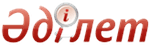 Казахстан в новой глобальной реальности: рост, реформы, развитиеПослание Президента Республики Казахстан от 30 ноября 2015 года 

«КАЗАХСТАН В НОВОЙ ГЛОБАЛЬНОЙ РЕАЛЬНОСТИ: РОСТ,

РЕФОРМЫ, РАЗВИТИЕ» 

Қымбатты қазақстандықтар! 

Құрметті Парламент депутаттары мен

Үкімет мүшелері! 

Ханымдар мен мырзалар!      Санаулы күндерден кейін біз азаттық туын желбіретіп, Тәуелсіз Мемлекет атанғанымыздың 25 жылдығына аяқ басамыз. Бұл – тәуелсіздікті нығайту жолындағы өлшеусіз еңбегіміздің ширек ғасырлық белесін қорытындылайтын мерейлі сәт. Тәуелсіздікті баянды ету – оған қол жеткізуден де қиын. Мемлекеттігіміздің тұғырын мызғымастай нығайта түсу үшін бізге әлі талай өткелі күрделі, өкпегі көп бұралаң жолдардан өтуге тура келеді.

      Заманның беталысын өздеріңіз көріп отырсыздар. Аса күрделі, қиын кезеңге аяқ бастық. Жаңа қатерлері мен тың мүмкіндіктері қатар өрбіген жаһандық ахуал біздің көз алдымызда өзгеруде. Алпауыт елдердің текетіресі мен өзара санкциялар алмасу дүниені тұйыққа қарай бастауда. Біздің басты экспорттық өнімдеріміздің дүниежүзілік нарықтағы бағасы еселеп құлдырады. Бүгінгі ахуал – біздің жетістіктерімізді сынға салып, елдігімізді шыңдай түсетін уақыт тезі. Жауапты сәтте бірлігімізді сақтап, еліміздің игілігі үшін аянбай тер төгуіміз керек. Біріміз – бәріміз үшін, бәріміз – біріміз үшін деген қағиданы ұстанып, еңбек етуге тиіспіз. 

      Сәт сайын құбылған аласапыран заманға сай амал болуы керек. Ең жақсы жоспар – уақыт талабына бейімделе алатын жоспар. Біз де заманның беталысына қарай межелерімізді белгілеп, жоспарларымызды жөндеп отырамыз. Біздің мақсатымыз – елі бақытты, жері гүлденген қасиетті Отанымыз Қазақстанды «Мәңгілік Ел» ету! 

      Әлемдегі ең дамыған 30 мемлекеттің қатарына қосылып, бай да қуатты елдермен иық түйістіру. Біз бұл мақсатымызға міндетті түрде жетеміз. Мен бүгін жаңа қатерлері мен тың мүмкіндіктері қатар өрбіген жаңа жаһандық нақты ахуалда дамудың басты бағыттарын айқындайтын Қазақстан халқына Жолдауымды жария етпекпін. 

Дорогие казахстанцы! 

Уважаемые депутаты Парламента, члены Правительства! 

Дамы и господа!      Через несколько дней история начнет отсчет 25-го года Независимости страны. Всего за четверть века Казахстан состоялся и как суверенная национальная экономика, включенная в глобальные хозяйственные связи, и как государство, ставшее полноценным участником мировой семьи наций. Мы вместе выдержали немало испытаний, закалились и окрепли. Мы добились невиданных во всей нашей истории темпов успешного экономического развития. Никогда прежде наш народ не жил так хорошо, как живет сейчас. Мы достигли немалого.

      Сейчас мир меняется быстрыми темпами. Наступает другая эпоха. На наших глазах возникает новая глобальная реальность с иными возможностями и рисками. Сегодня на экономику Казахстана негативно влияет ряд внешних факторов, вызванных обвалом на мировых рынках. Происхождение глобальных кризисов не зависит от нас. Никто не застрахован от влияния глобальных кризисов. 

I. Вызовы новой глобальной реальности      Сейчас нам также важно видеть все вызовы развития мира.

      Во-первых, нынешний глобальный кризис имеет всеохватывающий характер. Нестабильны практически все мировые рынки - финансовый, углеводородный, металлов, продовольствия и другие. Это основная причина снижения спроса на нашу экспортную продукцию.

      Во-вторых, замедление экономического роста происходит во всех экономиках мира. Уже никого не удивляет постоянное снижение прогнозов по росту глобального ВВП. С осени 2011 года Международный валютный фонд уже 6 раз пересматривал прогнозные показатели, снизив их с 5 до 3 процентов. И, по всей видимости, это не предел.

      В-третьих, нефтяных супердоходов сегодня нет.

      В-четвертых, глобальная экономика испытывает давление политических факторов. Мир стал нестабильным. Ведущие державы ввели санкции друг против друга. Между ними резко снизилось доверие. Нестабильность и конфликты в регионе Ближнего и Среднего Востока, Северной и Центральной Африки привели к масштабным потокам беженцев. Каждый день приносит сообщения о террористических актах и гибели десятков людей. Серьезную угрозу миру представляет сейчас международный терроризм. Это результат разрушения государственности путем вмешательства внешних сил во внутренние дела суверенных государств.

      Развитие мира будет происходить на фоне жесткой конкуренции мировых и региональных центров силы. Вызовам новой глобальной реальности мы должны противопоставить целостную стратегию действий на основе наших реальных возможностей. 

II. Антикризисные возможности Казахстана      Глобальный кризис – это не только опасность, но и новые возможности. Большинство компаний мирового масштаба стали удачными в кризисные периоды развития. Практически все страны, добившиеся успеха за последние полстолетия, начинали буквально с нуля. Да и наш Казахстан родился в кризисную эпоху. Первое десятилетие - самый трудный период становления Независимости - мы жили, в основном, «без нефти». Независимый Казахстан всегда развивался наперекор внешним экономическим стихиям. Разве была благоприятной для нас первая половина 90-х годов прошлого века, когда мы провозгласили свою Независимость? В то время остановилось производство, люди оказались без работы и средств к существованию. Мы достойно, шаг за шагом преодолели этот кризис. Едва наша страна начала ощущать первые результаты перемен, грянул финансовый кризис в Юго-Восточной Азии 1997-1998 годов.

      Важное позитивное значение имели принятые в то время стратегические решения и действия. Это широкомасштабная приватизация и приход в нашу экономику большинства транснациональных компаний. В тот период мы взялись за строительство новой столицы - Астаны, начал работать Каспийский трубопроводный консорциум, стартовала Стратегия «Казахстан - 2030». Важность решения о создании Национального фонда стала абсолютно ясной, когда разразился всемирный финансовый кризис 2007-2009 годов. Почти 20 миллиардов долларов, - 14 процентов ВВП Казахстана, - было выделено на поддержание занятости, ремонт и строительство дорог, благоустройство городов и сел. Помощь получили банковский сектор, фермерские хозяйства, малый и средний бизнес. Тысячи обманутых недобросовестными застройщиками участников долевого строительства смогли благодаря доброй воле государства получить новое жилье.

      Мы разработали и последовательно реализовали два Антикризисных плана. Это наш огромный и успешный опыт преодоления экономических трудностей. Нынешний глобальный кризис не свалился неожиданно нам на голову. Я неоднократно говорил, что новая волна практически неизбежна. В этот раз Казахстан впервые применяет упреждающую антикризисную стратегию.

      Во-первых, мы начали уже вторую пятилетку индустриально-инновационного развития, то есть создаем экономику, независимую от сырьевых ресурсов.

      Во-вторых, мы приняли Государственную программу инфраструктурного развития «Нұрлы Жол». Важный аспект антикризисных мер связан с переходом национальной валюты тенге к плавающему курсу.

      В-третьих, мы реализуем «План Нации. Сто конкретных шагов по реализации 5-ти институциональных реформ». Парламент работает над законотворческим обеспечением Плана Нации. Это более 80 законов. Они начнут работать с 1 января 2016 года, как мы и планировали. Устраняются административные барьеры для малого и среднего предпринимательства, совершенствуются государственное управление, образование и здравоохранение. Все эти меры также придадут запас прочности государству, обществу, нашей экономике.

      В-четвертых, мы накопили необходимый государственный фонд и золото-валютные резервы.

      В-пятых, по моему поручению разработаны продуманные варианты действий, как я говорил раньше, на случай снижения цен на нефть и до 30, и до 20 долларов за баррель.

      В-шестых, драйверами экономического роста в Казахстане становятся новые сектора экономики, создаваемые в рамках инновационной индустриализации. Многие обрабатывающие отрасли демонстрируют рост. За пять лет обрабатывающая промышленность выросла в 1,3 раза, химическая промышленность и производство строительных материалов - в 1,7 раза. Выпуск продукции машиностроения увеличился в 2,2 раза, а экспорт - в 3 раза. Реализовано более 800 индустриальных проектов. В этом году металлургическая промышленность выросла сразу на 15 процентов, химическая - на 3,2 процента. Производство минеральной продукции - на 3,2 процента, одежды - на 4 процента. Всемирный Банк и Азиатский Банк Развития прогнозируют для Казахстана более высокие темпы экономического роста в 2016 году.

      В-седьмых, меняется экономическое поведение казахстанцев. Отмечается рост производительности труда, более чем на 60 процентов. ***      Біздің халқымыз ешқашан бүгінгідей бақуатты тұрмыс кешіп көрген жоқ. Тәуелсіздік алғаннан бері 1300-ден астам денсаулық сақтау нысаны мен 1700-ден астам білім беру ошағын салдық. Олардың барлығын ең соңғы үлгідегі құралдармен жабдықтадық. Аса күрделі операцияларды өз елімізде, өз дәрігерлеріміз жасайтын жағдайға жеттік. Жалпы халықтың тұрмысының, денсаулығының түзелуі, санының өсуінің нәтижесінде қазақстандықтардың орташа өмір ұзақтығы 72 жасқа жуықтады. 

      Мемлекет қандай жағдайда да әлеуметтік міндеттемелерін шашау шығармай орындап келеді. Тарихымызды түгендеп, мәдениетімізді өркендетуге қол жеткіздік. Жаңа жылдан бюджет қызметкерлерінің жалақысы, әлеуметтік жәрдемақылар мен шәкіртақы орташа алғанда 30 процентке дейін көбейеді. Осының барлығы халықтың болашаққа сеніммен қарап, алаңсыз өмір сүруіне толық негіз болады. 

Уважаемые казахстанцы!      Два года назад я обнародовал Стратегию «Казахстан – 2050». За это время мы уже добились выдающихся результатов по ее реализации, даже несмотря на негативное влияние глобального кризиса.

      Во-первых, по показателю Индекса глобальной конкурентоспособности Давоского экономического форума Казахстан занял 42 место в мире.

      Во-вторых, в мировом рейтинге стран, создающих самые благоприятные условия для бизнеса, Казахстан занял 41 позицию.

      В-третьих, сегодня, 30 ноября, Казахстан де-юре становится полноправным членом Всемирной торговой организации. Об этом официально будет объявлено на заседании Генерального совета ВТО. Это событие является важной вехой в истории независимого Казахстана. Оно свидетельствует о признании нашей страны как равноправного торгово-экономического партнера. Вступление Казахстана в ВТО открывает новые возможности, как для наших экспортеров, так и для иностранных инвесторов, которые придут в ключевые сектора нашей экономики. 

III. Наша главная антикризисная стратагема      Сегодня многое зависит от нас, начавших наш Великий Казахстанский путь и идею Мәңгілік Ел. У нас есть стратегии действий на долгосрочную, среднесрочную и ближайшую перспективу.

      Сейчас и в любое другое время наша главная антикризисная стратагема тождественна трем простым, но важным понятиям: рост, реформы, развитие.

      Первое – это рост. Речь, прежде всего, идет об экономическом росте. Применительно к текущим задачам нам необходимо восстановить такие темпы роста экономики, которые обеспечат вхождение Казахстана в тридцатку наиболее развитых стран мира. Мы должны найти новые внутренние источники роста через раскрытие частной инициативы.

      Второе – это реформы. Они обеспечивают стабильность экономики, общества и государства. Сейчас мы реализуем «План Нации. Сто конкретных шагов». Они сопоставимы по своему масштабу с теми масштабными реформами, которые мы проводили в 90-х годах. Нам жизненно необходимо более глубокое реформирование государственного и корпоративного менеджмента, финансового и фискального секторов.

      Третье – это развитие. В ХХI веке главным фактором развития становится непрерывная модернизация всех сфер общества. Мы ведем работу по масштабному преобразованию всех государственных, общественных и частных институтов на принципах Общества Всеобщего Труда, высокой социальной ответственности, адресной помощи наиболее уязвимым слоям населения. 

IV. Пять направлений антикризисных и структурных преобразований      В ближайшее время нам необходимо осуществить комплексные антикризисные и структурные преобразования по следующим пяти направлениям. 

ПЕРВОЕ. Стабилизация финансового сектора      Наша важнейшая задача – быстро стабилизировать финансовую систему, привести ее в соответствие с новой глобальной реальностью.

      Во-первых, надо обеспечить эффективное функционирование финансового сектора в условиях плавающего курса тенге. Принципиальный момент заключается в том, что возврата к практике бесконечного поддержания курса национальной валюты за счет средств Национального фонда не будет. Национальному банку необходимо провести стресс-тестирование всех субъектов банковского сектора на предмет неработающих кредитов. По его результатам надо принять меры по их признанию и списанию. Банки, не сумевшие решить проблему

капитализации, должны «уходить» из финансовой системы. Казахстанские банки должны соответствовать всем международным стандартам, в том числе, Базельского комитета и Международного валютного фонда. Важно добиться укрепления доверия к национальной валюте через расширение инструментов «дедолларизации».

      Во-вторых, в рамках инфляционного таргетирования Национальный банк должен снизить уровень инфляции до 4 процентов в среднесрочной перспективе. Для этого должен полноценно использоваться механизм гибкого изменения процентных ставок.

      В-третьих, надо устранить имеющиеся у Национального банка институциональные дефекты. Из-под его контроля надо вывести Единый Пенсионный фонд, Фонд проблемных кредитов и другие финансовые институты.

      В-четвертых, в 2016 году пенсионные активы должны быть переданы под управление частных казахстанских или иностранных компаний. В целях повышения доходности пенсионных накоплений надо пересмотреть подходы к инвестированию пенсионных средств. Надо относиться и управлять Пенсионным фондом так же, как и Национальным фондом.

      Нацбанку следует регулярно предоставлять обществу и финансовым учреждениям исчерпывающую информацию по вопросам своей деятельности. Важно наладить нормальный рабочий диалог со всеми участниками финансового сектора. Только после принятия всех указанных неотложных мер можно приступить к стимулированию экономики, в том числе и монетарными методами. Я верю, что новое руководство будет грамотно управлять Национальным банком. Нам всем надо поверить в национальную валюту - тенге. Вклады в тенге - сейчас это лучшее средство для хранения накоплений граждан. 

ВТОРОЕ. Оптимизация бюджетной политики      «Жить по средствам» – это наш проверенный принцип и правильная модель бюджетной политики, особенно в условиях влияния глобального кризиса.

      Сейчас мы констатируем снижение налоговых поступлений в бюджет почти на 20 процентов. Объемы уплаты НДС упали четверть, а по корпоративному налогу на доходы – на 13 процентов. Повышение налогов – не выход из сложившейся ситуации. Это будет означать лишь дополнительное давление на бизнес. Покрывать бюджетные расходы за счет Национального Фонда – недальновидно. Мы не знаем, какой еще стороной обернутся к нам следующие годы. Поэтому моя позиция принципиальна – использование средств Национального Фонда на текущие расходы должно быть прекращено. Единственным механизмом должен остаться ежегодный гарантированный, фиксированный трансферт из Национального фонда в республиканский бюджет. Поручаю Правительству разработать новую концепцию формирования и использования средств Национального Фонда в условиях новой глобальной реальности.

      Нам необходимо пересмотреть всю систему государственных доходов и расходов. Прежде всего, следует расширить доходную базу бюджета. В 2017 году надо ввести вместо нынешнего НДС налог с продаж. Следует отменить все неэффективные налоговые льготы. Налоговые режимы надо оптимизировать - оставить только три уровня. Это – общий, патент для индивидуальных предпринимателей и специальный налоговый режим для малого и среднего бизнеса, а также аграрного сектора. Такой механизм будет выводить «теневую экономику» на свет.

      Главной задачей Правительства должно стать повышение прозрачности налоговой сферы. Только так каждый субъект экономики будет заинтересован в том, чтобы платить налоги в полном объеме.

      Правительство должно обеспечить эффективность налогового администрирования. Сейчас сроки легализации имущества продлены до 31 декабря 2016 года. Приняты дополнительные стимулы для возврата имущества и денег в легальный оборот. Гарантируются конфиденциальность и защита от судебного преследования. Поручаю Правительству еще раз проанализировать условия легализации и, при необходимости, усилить гарантии ее участникам. Я призываю всех, кто еще раздумывает об участии в легализации имущества, воспользоваться этой возможностью.

      С 1 января 2017 года вступит в силу всеобщее декларирование доходов и расходов. После этого будут приняты меры по раскрытию счетов и активов, где бы они не находились, для выяснения их происхождения и налогообложения, в том числе и с помощью ОЭСР.

      Теперь о мерах по оптимизации бюджетных расходов. Поручаю Правительству провести полную ревизию всех бюджетных программ. В условиях кризиса важен каждый тенге. Неэффективные расходы или те расходы, которые могут быть покрыты за счет частного сектора, должны исключаться из бюджета. Нужно пересмотреть расходы на программы регионального и индустриального развития.

      Следует пересмотреть систему государственных расходов и субсидий. Сейчас целый ряд отраслей живет за счет государства. В то же время, например, инструменты господдержки через корпорацию «КазАгро» недоступны для половины всех сельскохозяйственных производителей. Для «разгрузки» бюджетных расходов надо активнее применять механизмы государственно-частного партнерства. Нужно проработать дополнительные меры по поощрению частных инвестиций в приоритетные сферы экономики. Важно шире привлекать частных инвесторов не только к строительству дорог, газопроводов, больниц, школ и других объектов, но и к их реконструкции и техобслуживанию. Все высвобождаемые при оптимизации бюджетных расходов средства надо направлять, в первую очередь, на проекты, которые принесут реальные результаты для населения. 

ТРЕТЬЕ. Приватизация и стимулирование экономической конкуренции      Сегодня важно максимально высвободить внутренние ресурсы для обеспечения стабильного экономического роста. Для этого мы должны использовать два эффективных инструмента – масштабную приватизацию и расширение конкуренции. Что сегодня сдерживает рост и конкуренцию?

      Прежде всего, большой государственный сектор - более 7 тысяч предприятий. Холдинги «Самрук-Казына» и «КазАгро» неэффективно контролируют огромные активы промышленности и сельского хозяйства. Активы фонда «Самрук-Казына» составляют более 40 процентов ВВП, включают более пятиста «внучек» и «правнучек». Холдинги «КазАгро» и «Байтерек» превратились в неэффективных посредников между бюджетом и банками. Все это сопровождается раздутыми штатами и потреблением огромных бюджетных ресурсов, и в то же время приводит к вытеснению частных инвестиций и инициативы.

      Сейчас важно снять ограничения на приватизацию объектов госсектора. Необходимо пересмотреть ряд положений Закона «О государственном имуществе» и Гражданского кодекса, сократить перечень стратегических объектов, не подлежащих приватизации. Поручаю Правительству разработать новую Программу приватизации, включив в нее все организации, находящиеся в государственной собственности. В том числе, входящие в «Самрук-Казына», «Байтерек» и «КазАгро». После приватизации все три управляющих холдинга должны быть преобразованы в компактные организации.

      Приватизация должна осуществляться по справедливой рыночной стоимости, открыто и конкурентно. Ключевыми механизмами должны стать размещение акций на фондовом рынке и открытые аукционы. Надо создать условия для максимального участия в ней казахстанских и иностранных инвесторов. Поручаю Правительству отменить преимущественные права всех акционеров на приобретение отчуждаемых активов.

      Далее, Правительство должно создать условия для свободной и здоровой конкуренции.

      Во-первых, поручаю Правительству выработать конкретные предложения по усилению антимонопольной деятельности. Нам нужен отдельный закон об антимонопольном ведомстве, с четкой регламентацией его статуса и порядка работы.

      Во-вторых, необходимо устранить искажение рыночных стимулов в виде искусственного регулирования цен. Поручаю Правительству продолжить дальнейший переход на рыночное ценообразование во всех секторах экономики.

      В-третьих, политика в области конкуренции должна идти рука об руку с эффективным регулированием процессов банкротства и реабилитации неэффективных компаний. Рыночная экономика - это конкуренция сильных. Проигравшие должны иметь возможность уйти с рынка или начать заново. У нас такого нет. Неэффективные компании выстраиваются в очередь за разного рода субсидиями и льготами от государства. Ни в одной развитой стране банкротство компании не приводит к развалу отрасли или остановки предприятия с увольнениями работников. На место неэффективных менеджеров приходят новые собственники, которые приносят с собой инвестиции. Мы не должны «тянуть» неконкурентные компании за счет государства. Поручаю Правительству разработать четкие и понятные процедуры банкротства для физических и юридических лиц. Она должна быть максимально облегчена. *** 

Кәсіпкерлер, іскер азаматтар!      Мемлекет сіздердің бизнестеріңізді дамытып, аяққа нық тұруларыңызға барлық жағдайды жасады. Бүгінгідей сын сағаттарда сіздерге үлкен жауапкершілік артылады. Жекешелендірудің жаңа легіне белсенді қатысыңыздар, қаржыны заңдастырып, ашық жұмыс істеңіздер. Қуатты ел болу – бәсекеге қабілетті болу деген сөз. «Қазақстанда жасалған» әрбір бұйымда төрт қасиет – сапалы, ыңғайлы, әдемі және арзан болуы керек. Сонда ғана ісіміз өнімді, затымыз өтімді болады. Өзімізді өзіміз қамшылауымыз керек, бізді сырттан келіп ешкім жарылқамайды. ***      Я хочу обратиться к предпринимательскому классу, всем состоятельным казахстанцам, всем бизнесменам и деловым людям. Государство идет на беспрецедентные в нашей истории меры по приватизации и экономической либерализации. Страна уже дала многим из вас возможность зарабатывать и быть на первых страницах деловых журналов. Я призываю вас активно участвовать в легализации капиталов, приватизационных тендерах. Этим вы поможете себе и Казахстану, всему нашему народу. 

ЧЕТВЕРТОЕ. Основы новой инвестиционной политики      В ближайшее десятилетие Казахстану необходимо:

      - обеспечить ежегодный рост экономики на уровне 5 процентов;

      - увеличить экспорт обработанных товаров не менее чем в 2 раза по сравнению с 2015 годом и довести его до 30 миллиардов долларов в год;

      - увеличить ежегодный объем инвестиций в экономику более чем на 10 миллиардов долларов, а в целом за 10 лет – не менее чем на 100 миллиардов долларов;

      - создать более 660 тысяч новых рабочих мест, увеличить производительность труда в 2 раза.

      Такие темпы экономического роста могут быть обеспечены только за счет формирования новых драйверов, обеспечивающих приток экспортных доходов.

      Аксиома новой глобальной реальности состоит в том, что только диверсифицированная экономика может эффективно противостоять последствиям глобального кризиса. Поэтому мы реализуем программу индустриализации. Нам нужна новая инвестиционная политика.

      Во-первых, важно привлекать частные инвестиции с акцентом на транснациональные корпорации. Мы должны формировать благоприятную среду для привлечения «сложных инвестиций». В этом году принято решение о создании Международного финансового центра «Астана». Он станет региональным хабом в сфере исламского финансирования, приват-банкинга и перестрахования. Казахстан должен стать страной-лидером региона с сильными институтами, компетентным, эффективным и предсказуемым правительством. У нас должны быть лучшие технические кадры, инфраструктура мирового уровня, обеспечены общественный порядок и личная безопасность людей.

      Дальнейшее проведение реформ, направленных на совершенствование инвестиционного климата, должно проводиться совместно с ОЭСР и другими международными финансовыми институтами. Поручаю Правительству в трехмесячный срок представить детальный план по улучшению инвестклимата. Кроме того, для активизации работы с инвесторами поручаю создать Правительственный Совет, ориентированный на привлечение инвесторов и улучшение инвестиционного климата. В регионах надо создать аналогичные Советы по привлечению инвестиций для реализации проектов местного значения.

      Во-вторых, важно сформировать региональные драйверы экономического роста. Все инвестиционные проекты реализуются непосредственно в регионах. Поэтому необходимо разработать отдельные программы для 6 макрорегионов - Южного, Северного, Центрально-Восточного, Западного, Алматы и Астаны. Вокруг крупных региональных проектов необходимо развивать малый и средний бизнес. Поэтому программа поддержки предпринимательства «Дорожная карта бизнеса - 2020» должна стать частью инвестиционных программ макрорегионов. Необходимо предусмотреть меры по повышению мобильности трудовых ресурсов, в первую очередь, направленных на стимулирование миграции из трудоизбыточных в трудодефицитные регионы.

      Макрорегионы должны объединяться единой транспортной, логистической и коммуникационной архитектурой, создаваемой в рамках Программы «Нұрлы Жол». В настоящее время реализуются 11 проектов по ключевым направлениям «Центр-Юг», «Центр-Восток», «Центр-Запад». Ведется строительство железнодорожных линий «Боржакты - Ерсай», «Алматы - Шу» и паромной переправы в порту Курык. Эти проекты уже сегодня обеспечили рабочими местами 72 тысячи человек. Поручаю Правительству активизировать реализацию данной программы.

      В то же время, учитывая экономическую конъюнктуру, необходимо диверсифицировать источники финансирования. В ходе моего визита в КНР были достигнуты договоренности с ЭксимБанком о привлечении займов на сумму 2,6 миллиарда долларов. Сейчас за счет государственного бюджета строится много дорог. Но надо привлекать к этим проектам иностранных и местных инвесторов. В ближайшей перспективе проекты программы «Нұрлы Жол» необходимо привести к модели финансирования с привлечением частного капитала.

      В-третьих, сейчас следует активнее осваивать экспортные ниши на мировом и региональном рынках. Мы должны эффективно использовать экономический потенциал близлежащих стран. В первую очередь, это Китай, Россия, Иран, Монголия, Индия, Пакистан, страны Центральной Азии и Кавказа. Данные страны ежегодно импортируют товаров и услуг более чем на 3,5 триллиона долларов. Необходимо заключить соглашения о свободной торговле Евразийского экономического союза с ключевыми региональными рынками. Правительство должно проработать эти вопросы с нашими партнерами и решать их с выгодой для всех. МИДу необходимо подключить все ресурсы казахстанских загранучреждений к выполнению этой задачи.

      В-четвертых, нам необходимо максимально развивать систему подготовки технических кадров. Техническое и профессиональное образование должно стать одним из основных направлений инвестиционной политики. Для этого необходимо создать центры по подготовке кадров совместно с Германией, Канадой, Австралией и Сингапуром. Они станут моделью системы технического и профессионального образования для всей страны.

      В-пятых, следует повысить инновационный потенциал казахстанской экономики. Важно заложить основы для построения экономики будущего. Необходимо развивать компетенции в сфере смарт-технологий, искусственного интеллекта, интеграции киберфизических систем, энергетики будущего, проектирования и инжиниринга. Это можно сделать только через построение эффективной научно-инновационной системы. Ее основой будут мощные исследовательские университеты и инновационные кластеры, формируемые на базе хайтек-парка «Астана бизнес кампус» Назарбаев Университета и технопарка «Алатау» в Алматы. Проведение в Астане Международной специализированной выставки ЭКСПО – 2017 даем нам хорошую возможность активно развивать новую энергетику, основанную на «зеленых технологиях». 

ПЯТОЕ. Новая социальная политика      Многие годы динамичный экономический рост позволял нам проводить активную социальную политику, в несколько раз повысить качество жизни людей. Несмотря на все трудности, которые наша экономика испытывала из-за негативного влияния всех глобальных кризисов, мы всегда повышали благосостояние казахстанцев. За десять лет государственные расходы на социальную сферу выросли в реальном выражении почти в 3 раза. Численность занятых в социальной сфере и в государственном управлении превышает 1,2 миллиона человек. Государство обеспечивает большой объем пособий и выплат. Их получают свыше 1,5 миллиона граждан.

      На фоне экономических рисков, несмотря ни на что, мы продолжим реализацию мер социальной поддержки населения. Я объявляю, что с 1 января 2016 года будут повышены зарплаты работникам здравоохранения – в среднем до 28 процентов, образования - до 29 процентов, социальной защиты - до 40 процентов. При этом целесообразно применить дифференцированный подход к различным категориям бюджетников. В будущем году будет обеспечено 25-процентное повышение размеров социальных пособий по инвалидности и утере кормильца, а также стипендий. С 1 января 2016 года мы индексируем солидарную пенсию с опережением уровня инфляции на 2 процента. В 2016 году будет повышена зарплата государственным служащим корпуса «Б» - на 30 процентов. Средства на эти цели мы сэкономим после оптимизации бюджетных расходов. Таким образом, мы находим средства для роста зарплат и выполняем свои социальные обязательства перед народом!

      Я обращаюсь ко всем социально уязвимым слоям населения. Мы всегда помогали нуждающимся. Но в то же время социальная справедливость не должна искажаться. Ведь каждая социальная выплата - это дополнительная нагрузка не просто на бюджет, а на каждого работающего казахстанца. Надо четко понимать, что идея социальной справедливости не должна превращаться в социальную несправедливость по отношению к работающим казахстанцам. Это их деньги!

      Сегодня только Общество Всеобщего Труда способно стать реальной основой эффективной экономики, устойчивой к внешним потрясениям. В целях расширения социальной поддержки граждан поручаю Правительству до конца первого квартала 2016 года разработать новую Дорожную карту занятости. Объем финансирования программы должен быть увеличен по сравнению с аналогичной Дорожной картой, реализованной в 2009-2010 годы. Это обеспечит стабильность рынка труда за счет проектов по развитию местной инфраструктуры и благоустройству населенных пунктов. Будут снова организованы масштабная краткосрочная переподготовка кадров и повышение квалификации. Расширится микрокредитование для развития предпринимательства.

      Сегодня я ставлю задачу разработать новую социальную политику. Роль государства в социальной сфере должна быть ограничена поддержкой социально уязвимых граждан и обеспечением инвестиций в человеческий капитал. Государственная адресная поддержка будет оказываться только нуждающимся гражданам, на основе оценки их реальных доходов и условий жизни. Все остальные должны зарабатывать сами, своим трудом. Учитывая особые потребности отдельных категорий наших граждан необходимо установить разные величины прожиточного минимума с пересмотром его структуры. Поручаю Правительству в течение трех месяцев внести предложения по оптимизации системы социального обеспечения.

      Государственная поддержка тем, кто может трудиться, должна предоставляться только на основе их участия в переобучении или программах занятости. Поручаю Правительству внедрить такие виды социальной помощи, начиная с 2017 года. Приоритетом государства в социальной политике должны быть масштабные инвестиции в развитие человеческого капитала. Мы должны продолжать модернизацию сфер образования и здравоохранения, согласно ранее принятым программам. Я объявляю, что с 2017 года будет дан старт новому проекту - «Бесплатное профессионально-техническое образование для всех». Правительству поручаю приступить к его разработке. 

Қазақстанның жас азаматтары!      Білімді, еңбекқор, бастамашыл, белсенді болуға қазірден бастап дағдыланыңдар. Жұмыс пен сұраныс бар өңірге батыл барыңдар. Шеберліктің шыңына жете білсеңдер мамандықтың бәрі жақсы. Қазір техникалық мамандықтардың, ғылым мен инновацияның күні туған заман. Ерінбей еңбек еткен, талмай ғылым іздеген, жалықпай техника меңгерген адам озады. Тұрмысы жақсы, абыройы асқақ болады. Біз жүзеге асырып жатқан түбегейлі реформалар мен атқарып жатқан қыруар істердің бәрі сендер үшін, болашақ үшін жасалуда. 

***      Я призываю нашу молодежь активно осваивать рабочие специальности. Надо осваивать рабочие профессии. В свое время я тоже начинал с рабочей спецовки, стоял у горнила доменной печи. Берите пример! Пройдут годы, но этот жизненный опыт обязательно вам пригодится, какую бы судьбу вы не изберете.

      В целом, все выдвигаемые в Послании меры носят реальный характер и, как всегда, обеспечены надежным финансированием. В 2014-2015 годах на развитие малого и среднего бизнеса уже выделен 1 триллион тенге. На проекты программы "Нұрлы жол" - 2,7 триллиона тенге. 2,7 триллиона тенге выделены Казахстану международными финансовыми организациями. Китайская народная республика предоставила кредит в размере 2,7 миллиарда долларов. В целом на реализацию проектов этого Послания привлекается более 7,2 триллиона тенге. Эффективно использовать эти средства – главная задача и ответственность Правительства.

      В преодолении трудностей мы не одни. Своей взвешенной внешнеполитической деятельностью мы приобрели много друзей по всему миру. Они поддерживают нас. Вы были свидетелями моих визитов и переговоров с лидерами ведущих стран мира. С КНР достигнута договоренность о сотрудничестве в несырьевом секторе на 23 миллиарда долларов. Это строительство более 40 новых предприятий. Визиты в Лондон и Париж также были успешны в плане экономического сотрудничества. Общая сумма заключенных контрактов составляет 11,5 миллиарда долларов. Визит в нашу страну Президента России показал стабильность и прочность наших традиционных добрососедских отношений и развития экономической интеграции. Визит премьер-министра Японии расширяет перспективы инвестиционного и технологического сотрудничества. Впервые к нам приходит концерн «Тойота», который будет производить автомобили в Казахстане.

      Одним из главных результатов является высокое доверие к нам международных финансовых институтов. В это непростое время, поддерживая наши реформы, они открыли нам доступ к финансовым ресурсам в объеме 9 миллиардов долларов. Мы подписали договор с Европейским Союзом об углубленном партнерстве и сотрудничестве. Мы едины с мировым сообществом в борьбе за безъядерный мир, против терроризма и экстремизма. Мы выступаем за решение любых конфликтов мирным путем и делаем для этого все, что зависит от нас.

      В мире хорошо знают о начатых нами реформах, о Ста шагах, и поддерживают их. Мы не должны разочаровать наших друзей. Эти реформы, а также выполнение взаимосвязанных с ними задач, которые я поставил в данном Послании, будут непростыми и, возможно, даже болезненными. Но им нет альтернативы. Если мы не будем делать всего этого, мы безнадежно отстанем от мирового развития. Но мы, как всегда, сделаем то, что наметили. 

Уважаемые соотечественники!      С начала нового 2016 года заработают новые законы, принятые в рамках Плана Нации. Сегодня я объявил о новых мерах, которые призваны укрепить нашу экономику, государство и общество. На всех нас сегодня лежит огромная ответственность за будущее страны. Впереди нас ждет трудная работа. В реализации всех задач моего Послания народу Казахстана особую роль я отвожу партии «Нұр Отан». Послание должно стать основой действий всех членов партии и программой на ближайшие годы. Надо провести широкую разъяснительную работу, мобилизовать людей, сплотить на выполнение всех поставленных задач. Депутаты от партии должны законодательно обеспечить антикризисные и структурные преобразования. Я призываю все политические партии, общественные объединения, всех граждан проникнуться общей заботой о благополучии нашей Родины, принять активное участие в реализации данного Послания.

      Сложный этап, который наступает, будет для нас временем преодоления. Мы обязательно победим новый глобальный кризис. Для этого у нас есть единая воля, прочные традиции единства народа. Мы выведем наш Казахстан на новые рубежи развития! 

Қымбатты қазақстандықтар!      Дағдарыстардың бәрі өткінші, өтеді де, кетеді. Ел тәуелсіздігі, ұлт мұраты, ұрпақ болашағы сияқты ұлы құндылықтар ғана мәңгі. Мен айтып өткеннің барлығы жеңуге болатын, біз жеңе алатын бөгеттер. Біз көлденең шыққан кедергілерге кідірмей, дамыған 30 елдің қатарына қосылу мақсатына қадам басамыз. 

      Рухы биік, еңбегі ерен, бірлігі мығым Мәңгілік Ел болу үшін бізде бәрі бар. Тәуелсіздіктің туын желбіретіп, тұғырын нығайтқан біздің тарих алдында жүзіміз жарқын! Біздің тірегіміз – тәуелсіздік, тілегіміз – тұрақтылық, білегіміз – бірлік!

      Мен халқыма сенемін. Көк байрағымыздағы алтын қырандай еліміз қанатын кеңге жайып, асқар биіктерден көрінсін! Барды бағалап, жоқты жасай білген жасампаз жұртымыздың көк байрағы әрдайым биікте желбіресін! Алға Қазақстан!
					© 2012. РГП на ПХВ Республиканский центр правовой информации Министерства юстиции Республики Казахстан
				